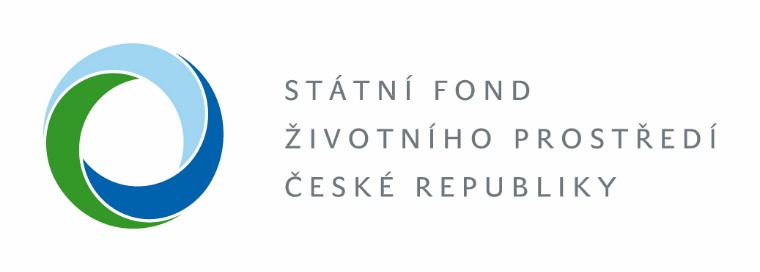 Základní škola a Mateřská škola Zábřeh, Rudolfa Pavlů 1799/4, okres Šumperk, příspěvková získala finanční prostředky ze Státního fondu životního prostředí ČR.Výzva č. 7/2019: Přírodní zahrady Národního programu životní prostředí Projekt „Zahrada poznání“Nově zrealizovaná přírodní zahrada bude zaměřena nejen na učení venku, ale umožní i nové aktivity a poznávání v rámci interaktivní a enviromentální výuky s využitím mnoha specifických prvků místní flóry a fauny.Cílem projektu je rozvoj enviromentálního vzdělávání a výchovy žáků s využitím kontaktů s přírodním prostředím. Tento projekt umožní propojení teorie s praxí v prostředí venkovní učebny. Nově pořízená učebna bude sloužit k rozpoznávání přírodních materiálů a spojená s péčí o drobné živočichy.